Очный этап Интеллектуального марафона школьников города Челябинска по                                                                                            астрономииучебный год  7 – 8 классы ТЕСТ:Запишите ответы в таблицу2. В 1801 году 1 января итальянский астроном сделал себе самый замечательный  и дорогой подарок, какой только может быть сделан астроному: он сделал открытие. Кто этот астроном и что он открыл?     А) Галилей, открыл планету      Б) Галилей, открыл фазы Венеры     В) Скиапарелли, открыл каналы Марса     Г) Пиацци, открыл планету Цереру 3. Терминатор в астрономии - это ....А)  название художественного фильмаБ)  граница между освещенной и неосвещенной частьюВ)  боевое оружиеГ)  животное, обитающее на Луне4. На фотографии представлена планета Юпитер. Как можно объяснить происхождение тёмного пятнышка на планете (выделено красным квадратом)?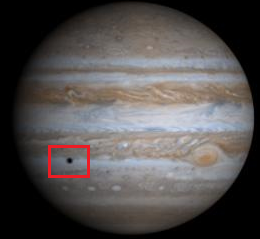   А) Это тень от спутника  Б) Это знаменитое Большое Красное Пятно  В) Это чёрная дыра  Г) Это дефект фотографии5. Между какими точками горизонта восходит и заходит Солнце в дни летнего солнцестояния?А) Северо-восточной и юго-западнойБ) Юго-восточной  и юго-западной В) Северо-восточной и северо-западной Г) Юго-восточной и северо-западной6. Рядом с Луной мы наблюдаем: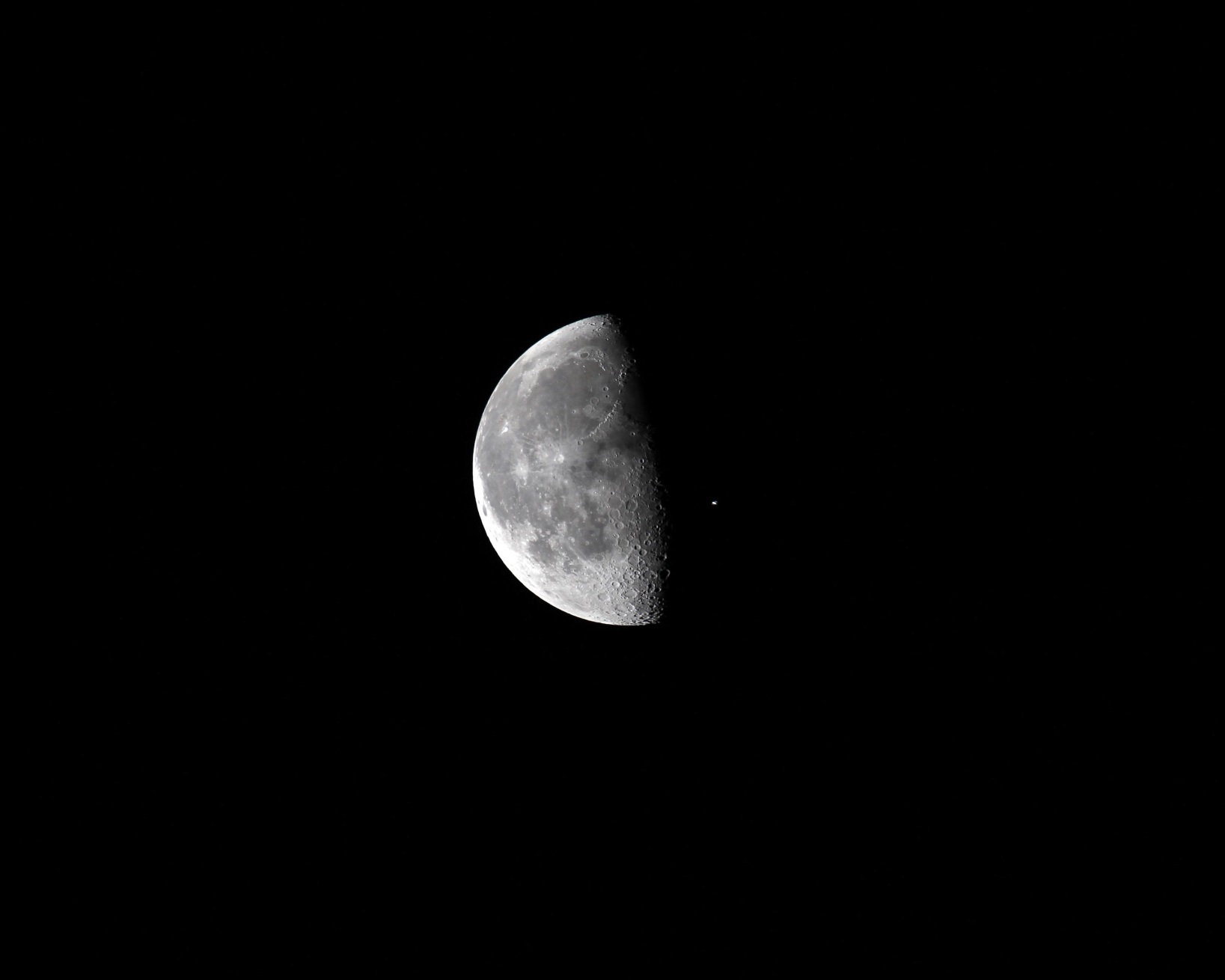     А) Звезду, перед покрытием ее Луной    Б) Планету, перед покрытием ее Луной    В) Падающий на Луну астероид    Г) МКС или ИСЗ   7. Что является четвертым лишним с точки зрения астрономии?       А) 23 февраля      Б) 21 марта       В) 22 июня       Г) 23 сентября8. Назовите четвёртого «лишнего».9. Расставьте слои атмосферы Земли в порядке увеличения их высоты, если: A – ионосфера,  Б – тропосфера, C – слой серебристых облаков, Д – озоновый   слой:А) Б Д C AБ) C A Б ДВ) A Б С ДГ) Б А Д С10. Чем замечателен в космонавтике 1965 год?А) Полёт первого космонавтаБ) Полёт первой женщины-космонавта в  космосВ) Запуск космической станции к  ЛунеГ)  Выход российского космонавта в открытый космос ЗАДАЧИ:2.  На каком расстоянии от глаза нужно разместить 10-копеечную монету диаметром 17 мм, чтобы она закрыла лунный диск? Радиус Луны 1740 км, расстояние от Земли до Луны 384000 км.3. Видимый путь Солнца в день зимнего солнцестояния составил 103 угловых градуса. Сколько часов Солнце находилось над горизонтом?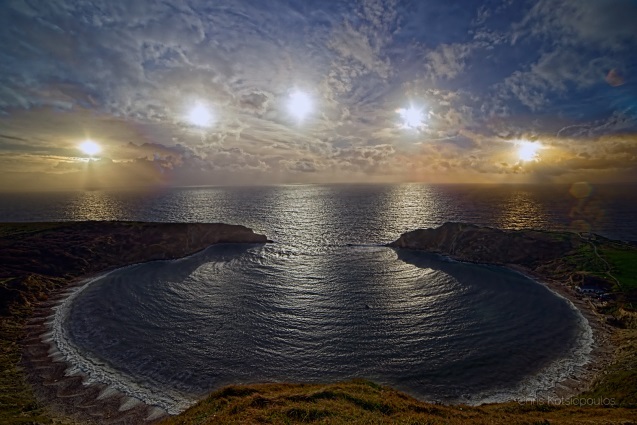 4. Принято, что блеск звезды 1-й звездной величины в 100 раз превосходит блеск звезды 6-й величины. Исходя из этого, определите, во сколько раз блеск звезды 6-й величины больше блеска звёзд 11-й и 16-й величины; во сколько раз объект минус 17-й величины ярче небесного объекта минус 12-й и минус 7-й величины.5. Расстояния в Солнечной системе астрономы обычно измеряют в астрономических единицах, 1 астрономическая единица – это расстояние от Земли до Солнца, равное 150 млн. км. Расстояния между звездами астрономы обычно измеряют в парсеках, 1 парсек приблизительно равен 200 000 астрономическим единицам. Скорость света равна 300 тысяч км в секунду. Используя эти данные, вычислите, за какое время свет преодолевает расстояние, равное 1 парсеку.6. Фантастическая планета Золотинка представляет собой  куб из чистого золота с ребром, равным 6000 км. Планета окружена атмосферой, давление которой у поверхности планеты равно 106 Па. Во сколько раз масса планеты больше массы ее атмосферы? (по кн. «Космическая одиссея» А.Л. Камина, А.А. Камина)Плотность золота равна 19300 кг/м3, коэффициент g считать 10 Н/кг (м/с2). ОТВЕТЫ И РЕШЕНИЯ.ТЕСТ (по 1 баллу за правильный ответ) - Максимальный балл 10.Задача 2.Задача 3.Задача 4.Задача 5.Задача 6.Астрономия (Очный тур)14.04.2017 - 14.04.2017С заданиями очного тура олимпиады по астрономии Вы можете ознакомиться скачав приложенные файлы.

Задания для 7- 8 класса Критерии проверки заданий очного тура олимпиадыОбщее количество баллов за тур составляет 50 баллов( 10 баллов за тест, 40 баллов за задачи)
ВОПРОС12345678910ОТВЕТ1.На рисунке представлен участок звездного неба с очертанием известного астеризма, относящегося к одному известному созвездию северного неба. Как называется самая яркая звезда в этом созвездии?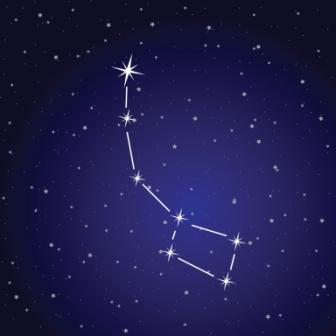 А)  ДубхеБ)  АрктурВ)  ПолярнаяГ)  Процион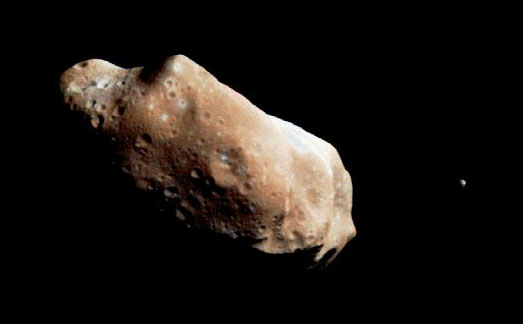 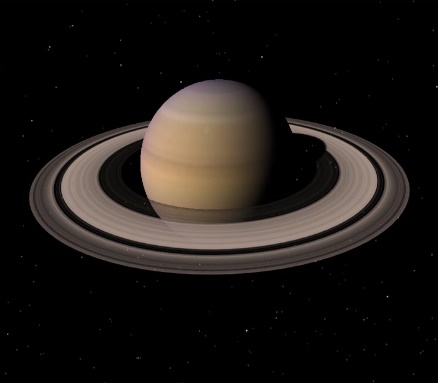 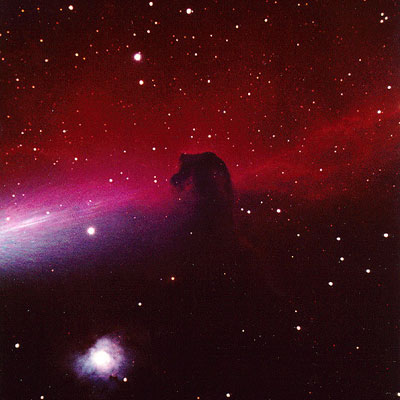 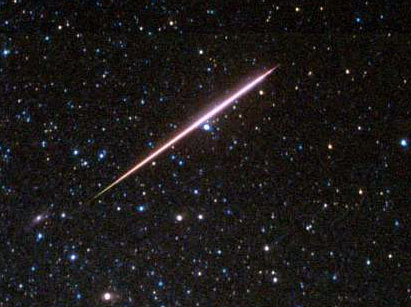      А     Б  В  ГВОПРОС12345678910ОТВЕТВГБАВГАВАГ№Этапы решенияПримерный баллПредставлен рисунок. В нашем случае D – диаметр Луны, d – диаметр монеты, R – расстояние до Луны, r – расстояние до монеты.2Составлена пропорция  или 2Выражена и рассчитана искомая величина rм. В данном случае расчет произведен в единицах СИ, но это не обязательно. 2Учтено, что в условии дан радиус Луны, а у монеты – диаметр.2Максимальный балл8№Этапы решенияПримерный баллЗа сутки видимое смещение Солнца составляет угол 360°. На это уходит 24 часа.3Обозначим за t время нахождения Солнца над горизонтом, тогда можно составить пропорцию . 3Выражена и рассчитана искомая величина tчасов. 2Примечание: участник может непосредственно сослать на тот факт, что Солнце проходит за 1 час 15°. 103/15=6,87 часов. Это решение также может быть оценено максимальным баллом.Максимальный балл8№Этапы решенияПримерный баллБлеск звезды 6-й величины больше блеска  звезды 11-й величины в 100 раз,           2в 10000 – больше звезды 16-й величины.           2Звезда минус 17-й величины ярче звезды минус 12-й величины в 100Раз.           2и 10000 – ярче  минус 7-й величины.          2Максимальный балл          8№Этапы решенияПримерный баллРасстояние в 1 парсек составляет200 000 х 150 000 000 км = 30 000 000 000 000 км.2Разделив эту величину на скорость света, получим время в секундах:30 000 000 000 000 км / 300 000 км/с =100 000 000 с2Разделив 100 000 000 секунд на 60 секунд в минуте, 60 минут в часе, 24 часа в сутках, получим 1157 суток. Или 3,17 лет (3 года и примерно два месяца).Если говорить точнее, то 1 парсек равен 206264,8 (206265) астрономическим единицам, свет преодолевает его за 3,26 года.4Максимальный балл8№Этапы решенияПримерный баллМасса куба с ребром а, состоящего из вещества плотностью ρ, равна 2Атмосфера давит своим весом, поэтому атмосферное давление равно , откуда масса атмосферы .2В случае кубической планеты площадь поверхности равна S = 6a2, откуда2Отношение искомых масс 2Максимальный балл8